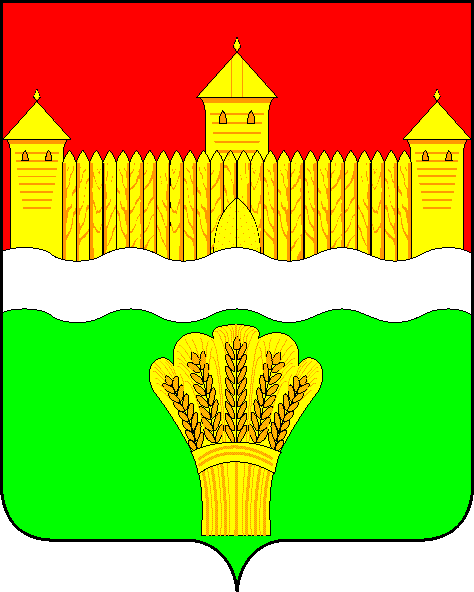 КЕМЕРОВСКАЯ ОБЛАСТЬ - КУЗБАСССОВЕТ НАРОДНЫХ ДЕПУТАТОВКЕМЕРОВСКОГО МУНИЦИПАЛЬНОГО ОКРУГАПЕРВОГО СОЗЫВАСЕССИЯ № 40Решениеот «28» апреля 2022 г. № 603г. КемеровоОб отчете о деятельности управления экономического развития и перспективного планирования администрации Кемеровского муниципального округа в 2021 году и новые направления, идеи, цели и задачи на 2022 годЗаслушав начальника управления экономического развития и перспективного планирования администрации Кемеровского муниципального округа об отчете о деятельности управления экономического развития и перспективного планирования администрации Кемеровского муниципального округа в 2021 году и новые направления, идеи, цели и задачи на 2022 год руководствуясь ст. 27 Устава Кемеровского муниципального округа, Совет народных депутатов Кемеровского муниципального округаРЕШИЛ:1. Информацию начальника управления экономического развития и перспективного планирования администрации Кемеровского муниципального округа об отчете о деятельности управления экономического развития и перспективного планирования администрации Кемеровского муниципального округа в 2021 году и новые направления, идеи, цели и задачи на 2022 год принять к сведению.2. Направить информацию начальника управления экономического развития и перспективного планирования администрации Кемеровского муниципального округа об отчете о деятельности управления экономического развития и перспективного планирования администрации Кемеровского муниципального округа в 2021 году и новые направления, идеи, цели и задачи на 2022 год главе Кемеровского муниципального округа.3. Опубликовать настоящее решение в газете «Заря», официальном сетевом издании «Электронный бюллетень администрации Кемеровского муниципального округа» и официальном сайте Совета народных депутатов Кемеровского муниципального округа в сети «Интернет».4. Контроль за исполнением решения возложить на Евдокимова Н.Я. – председателя комитета по бюджету, налогам и предпринимательству.5. Настоящее решение вступает в силу со дня его официального опубликования.Председатель Совета народных депутатов Кемеровского муниципального округа                                      В.В. Харланович 